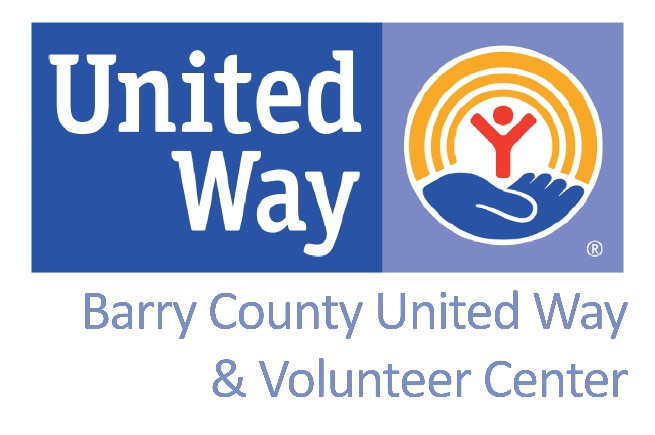 September 25, 2019Thank you for your interest in applying for Barry County United Way Allocations.  The allocations process includes a committee of community peers that review the applications as well as the annual budget and take extreme care when allocating funds.  The Allocations Committee takes great pride in helping to fund local programming and is encouraged by the continued growth of local programs that you provide. Completed applications must be received in our office by Thursday, December 5, 2019 at 5PM for consideration.  Please package your application as follows:Six copies of application (including the original – (5 + original) unless otherwise noted on checklistThree holed punchedAll documents (unless otherwise noted) and attachments must accompany the application Please place the documents in the order listed on the Annual Document Review & Eligibility ChecklistA separate application is required for each program for which you are requesting fundingWe ask that you take a moment to review the annual document review checklist and the Barry County United Way goals to determine your eligibility to apply for funding. The application is also available on our website at www.bcunitedway.org in a Microsoft Word format.If you have any questions, please contact me at (269) 945-4010 or by e-mail at lani@bcunitedway.org..  Sincerely,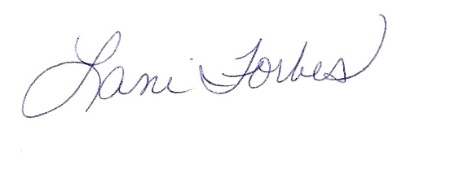 Lani ForbesExecutive DirectorAnnual Document Review & Eligibility Checklist(Please place documents in the same order as listed below)Indicate which one of the 4 goals of the Barry County United Way your program/agency will meet with the funds that you have requested:□	Helping youth to achieve their potential□	Supporting families to achieve well-being and success□	Assisting senior adults find support and maintain independence□	Addressing urgent and emerging needs in  CountyBarry County United Way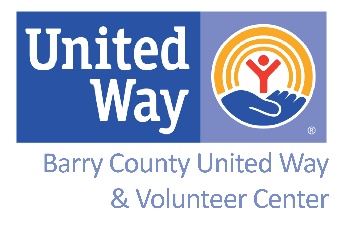 Allocation Application – Due December 5, 2019, 5pmCalendar Funding Year –April 1, 2020-March 31, 2021Agency___________________________________________________________Mailing Address______________________________________________________City__________________________ State _______________  Zip _____________Web-site address ____________________________________________________Executive Director____________________________________________________Phone (___)_____________Fax(___)______________E-Mail_________________Person Completing Application_______________________________________Title_______________Phone (___)_____________Fax(___)_____________E-Mail__________________Executive Director Signature ____________________________Date___________Board President Signature _____________________________Date____________Amount requested from Barry County United Way for 20/21:  $_______________Amount requested from BCUW 19-20:  $________Amount Allocated:  $_________Percent of Budget for all United Way Funds (including designations): ________%Percent of Administrative/Fundraising expenses to total income per most recent IRS 990 _________%What is the annual base salary (prior to benefits) for your organization’s Executive Director? $______________What is the annual expenditure for staff time attributable to Barry County?_________________%How many full time equivalents (FTE’s) does your organization have that are specifically attributable to Barry County?   _________Agency Fiscal Year _____________________ FED ID#_____________For organizations with a parent organization only:What is the dollar amount that you pay (dues, etc) to the parent organization annually? $__________How much of your local organization’s budget are you expected to raise locally? $_________The Request for 2020/2021 is (choose one):□	Program never funded by BCUW□	Renewal of last year’s request without program changes□	Program which has been changed from last year’s requestIn one paragraph or less, please state the program or service you would provide with United Way funding (be specific):How does it relate to one of the four Barry County United Way funding areas?Describe how the program addresses a recognized health and human service need in the Barry County community:What percent of United Way dollars requested specifically benefit residents of Barry County? __________%Target Population Served (Age, sex, special interest, etc.):Please identify 3 major goals for the specific services/programs for which you will use United Way funds.  If United Way funds are not being used for a specific service or program, please identify 3 major goals of your overall organization.Please identify the specific services/programs including client groups for which you will use United Way funds in the community.Are United Way funds used as matching sources for other funding such as local, state or national sources?  Please explain.Are there any agencies that provide similar programs in Barry County?Identify other community programs, services and community coalitions in which your agency interacts and coordinates with on a regular and active basis.Describe and define a “unit of service” for your organization:Describe any anticipated increase/decrease in units of service or customers served for the 2020/2021 funding cycle:Does your agency have a definite plan to expand, modify or delete any services within the next year? If yes, how many people do you anticipate will be affected and why?What is your mission statement? (please limit to 25 words or less for the State and Federal Campaigns):The Executive Director has attended ___ partner agency meetings in the last fiscal year.Describe the year around commitment to a working partnership with Barry County United Way:Please provide one copy of agency pamphlet, brochure or annual report which acknowledges United Way as a funding source.Total amount of Endowment funds held by your organization$_________________Total amount of Endowment funds held by others for your organization $__________________For each program that you are requesting BCUW funds, please describe in detail the cost to the agency and the revenue sources which support it. An example is shown below.Budget ReportReport of Revenue & ExpensesAgency Name: ________________________________________________Agency fiscal year _____________________________APPLICATION FOR FUND RAISING ACTIVITYDATE: _______________   AGENCY: _____________________________________ADDRESS:  __________________________________________________________TELEPHONE:  ________________________________________________________CONTACT:  __________________________________________________________Please list all fund raising activities currently planned by your agency.  Also, include the date or approximate date.________________________________________________________________________________________________________________________________________________________________________________________________________________________________________________________________________________________________________________________________________________________________________________________________________________________________________________________________Exception:  (A statement your agency may need to make regarding emergency fund raising.)____________________________________________________________________________________________________________________________________________NOTE:  In the event that your agency needs a fund raising event not listed above call the  at 269-945-4010 with a request for permission.  The Executive Committee will be contacted and you will be notified in writing within seven days concerning the decision of the  Executive Committee._____________________________			___________________________BARRY  UNITED WAY Allocation Chair				Partner Agency President_____________________________________			___________________________________ UNITED WAY Treasurer				Partner Agency Executive Dir._____________________________________			___________________________________DATE									DATE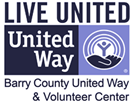 BARRY COUNTY UNITED WAY PARTNER AGENCY AGREEMENTThis agreement, executed this ______ day of ______________, 2019. Between the Barry County United Way (hereinafter known as “BCUW”) and _____________________________________ (hereinafter known as “Agency”).In consideration for admission in the BCUW, the Agency hereby agrees to accept the following terms and conditions:Upon request of the BCUW, the Agency will submit to the specified persons of the BCUW:A detailed operating budget for the Agency’s current fiscal year.Other such data as may be pertinent or required to characterize the Agency’s operation.A request for those monies to be supplied by the BCUW in relationship to the service area of the Agency.  The service area of the BCUW will generally be considered the County of Barry.  The request will be reasonable and will not be speculative.The Campaign Committee may request additional information to assist in the drive.The Agency will furnish information as necessary for the BCUW to participate in the State Employees Combined Campaign and the Combined Federal Campaign.The BCUW will establish a campaign goal based upon reasonable expectations.  The BCUW will make its best effort to reach such campaign goals, and then provide allocations to its member Agencies based upon demonstrated need and monies available.The BCUW requests the assistance of each Agency in the . Assistance may include:a.	Providing information for the Campaign Brochure & Annual Report.b.	Recruiting volunteers to assist with Campaign Activities and Drive.c.	Providing speakers for the Campaign.d.	Other items as BCUW may request prior to, or during the campaign.No later than the last Wednesday in March, the BCUW will inform the Agency of their allocation determination.  The Agency will have fifteen (15) days to file a written appeal of the determination made by the Allocation Committee and approved by the Board of Directors.  Appeals will be made by the Agency to the Executive Committee.  The Executive Committee will handle all appeals and a recommendation regarding the appeal will be made to the Board of Directors of BCUW within seven (7) days.  The Agency will also be notified within seven (7) days regarding the recommendation made.  Information about the appeal process will be included in the BCUW’s letter of allocation recommendation.  The agency will then be notified of the Board of Director’s final decision with fifteen (15) days.If the Agency accepts the BCUW’s determination, the Agency specifically agrees as follows:The agency will not initiate or conduct any fund raising activities within the service area during the life of this contract during the weeks that the campaign takes place, generally September through the first week in December.  The BCUW understands that emergencies may arise which requires the Agency to conduct a fund raising campaign.  The Agency must receive permission from BCUW prior to holding any fund raising activity during the campaign weeks.  The Agency will be notified within seven (7) days of their request of the BCUW Executive Committee’s decision.  The Agencies will submit a fund raising plan with this contract.  The Fund Raising Activity plan will be kept in the Agencies file.The Agency will actively publicize itself as a recipient of support from the BCUW.  BCUW encourages the use of their logo and name in all print materials and reference to their support in all media public relation efforts.The Agency will encourage all persons connected with their agency to actively support the BCUW through assistance with the Campaign and through pledges to the Drive.The Agency will continue to operate in an efficient manner consistent with the principles of operation expressed at the time of the budget request.The BCUW will make payments to the Agency as specified by the Board of Directors.  Allocations and designations over $500.00 will commence three (3) months after the beginning of the BCUW’s fiscal year (April 1) and will be paid on a quarterly basis (June, September, December & March) with one quarter of the allocation being paid at each payment, unless arrangements have been made otherwise.  Allocations/Designations under $500 will be paid at the end of the fiscal year.All pledges designated to an Agency will be paid to that Agency each quarter as stated above.  All cash contributions made during the campaign will be distributed with the initial funding letter no later than the last Wednesday in March.The BCUW will attempt to honor designations to public agencies and human service organizations with a 501(c)(3) IRS status.  Designations will not be honored, if activity is undertaken by, or on behalf of, any agency or group of agencies to promote designations through the annual campaign conducted by the BCUW.  No fees will be subtracted from actual designations to partner agencies and other .  Fund raising expenses and actual pledge losses experienced may be subtracted from actual designations to non-United Way 501(c)(3) organizations. Names and addresses of persons designating specific agencies to receive all or part of their gifts will be shared with organizations provided that:a.	The information is availableb.	The information will not be used for any subsequent distribution, sale or solicitation.  Agencies will acknowledge (thank) donors and indicate the gift(s) that were received through the community campaign conducted by the BCUW.  To receive designations, each agency must indicate, in writing, a willingness to accept funds designated under the conditions outlined.The BCUW may terminate this contract with the Agency at any time, following the procedure listed in Item 10, in the event that the Agency:a.	Files bankruptcy or submit a plan for reorganization under the Bankruptcy Code or;b.	Operates in a manner substantially differently from the program outlined in the support material for the budget request or;c.	Operates in an incompetent manner or;d.	If said Agency refuses or is unable to properly account for its financial operations.The BCUW termination process:a.	The Executive Committee of the BCUW will notify the Agency in writing concerning possible termination.b.	The Executive Committee will meet with the Agency’s Board of Directors to discuss allegations.c.	The Executive Committee will make a determination and notify the Agency of the determination.d.	The Agency may appeal the decision in writing to BCUW.The Executive Committee will convene an Arbitration Committee consisting of three (3) BCUW Board Members and three (3) Member Agency Directors.The decision of the Arbitration Committee will be referred to the Board of Directors of BCUW.The termination date for this contract will be the date of final action by the Board of Directors of BCUW.In the event of termination of this contract by BCUW for any of the reasons stated in paragraph 9, the Agency will conduct no fund raising activities within the service area of the BCUW until ninety (90) days after the commencement of BCUW’s Campaign Drive for the following fiscal year without permission of the BCUW.  Should there be a termination of this contract for any reason, either by the agency or by BCUW, unused funds of under $2,500 will revert to the general fund of the BCUW.  If the dollar amount is above $2,500 the funds will be re-allocated through an executive allocations committee consisting of at least eight members of the Allocations and Executive Committees.In order that there is no conflict with the BCUW campaign, the Agency may terminate this contract, for any reason, between January 1 and April 30 of the year of this contract with thirty (30) days written notice to BCUW.  All payments to the Agency will cease upon termination of this contract.  The BCUW requests that the Agency meet with the Executive Committee of BCUW to discuss the reason for termination.The BCUW will make every effort to raise sufficient money to fulfill the allocation to the Agency.  The BCUW, however, does not guarantee any payment whatsoever.  The Agency is hereby advised that the Bylaws of the BCUW provide that the BCUW has the option to specify that local agencies may receive preference in having their budgets fully satisfied before those of the regional agencies are satisfied in whole or part.The term of this agreement shall be one year.This agreement shall be binding on the successors or assignees of BCUW and this Agency.__________________________________			_______________________________BCUW President							Partner Agency President__________________________________			_______________________________BCUW Executive Director						Partner Agency Executive DirectorCounter terrorism ComplianceIn compliance with the spirit and intent of the USA PATRIOT Act and other counterterrorism laws, the Barry County United Way requests that each funded agency (“Organization”) certify that it is in compliance with the Barry County United Way and the United Way Worldwide (“UWW”) compliance program. Organization Name: ______________________________________________* In this form, “material support and resources” means currency or monetary instruments or financial securities, financial services, lodging, training, expert advice or assistance, safe houses, false documentation or identification, communications equipment, facilities, weapons, lethal substances, explosives, personnel, transportation, and other physical assets, except medicine or religious materials.I certify on behalf of the Organization listed above that the foregoing is true. Print Name: __________________________________	Title: __________________________Signature: __________________________________	Date: _____________________________Anti-Discrimination Policy AgreementAt a meeting of the governing board of _________________________ held on_________________ the board (   ) adopted a policy, (   ) affirmed its policy of non-discrimination as follows:Consistent with Department of Management and Budget Policy Number 1220.05, it is the policy of the (name of organization) _____________________________ to provide equal opportunities to all eligible persons to the extent required by applicable State and federal laws.I certify that the practices of this organization conform to the policy of on-discrimination stated above.Signature of Board President or other authorized official					Date____________________________________________________Umbrella Organization_____________Year SubmittedDocumentAgencyChecklistBCUW ChecklistAllocation Application Program BudgetUnited Way Budget FormApplication for Fund Raising ActivitySigned Partnership AgreementAgency Survey (if previously funded)Agency pamphlet, brochure, or annual report acknowledging UW as a funding source if previously fundedConflict of Interest StatementListing of Board Members and telephone numbers (if not attached to 990)Most Recent Audit Report (3 copies)Most Recent IRS Form 990 (including attachments) – 3 copiesSigned Patriot Act Document (1 copy)Current License to Solicit (1 copy or exempt letter from the state) or exemptionBy-Laws (1 copy )IRS 501 (c) 3 Tax Exempt Determination (1 copy) or exemptionCopy of Non-Discrimination Policy (1 copy)5 copies + 1 original 3 hole punched & attachments returned to United WayAgency Survey Returned by due date of 5/15/19Date Allocation Application ReceivedProgram or ActivityCurrent level of serviceGoalTarget date to achieve goalEvaluation method to measure goal achievementExample: Children under court jurisdiction & assigned a CASA advocate80% of children do not experience a recurrence of abuse or neglect85% of children will not experience a recurrence of abuse or neglectDec 31, 2016Information collected quarterly by the program director for DHS regarding the number and percent of children in CASA program who experience a recurrence of abuse while assigned a CASA advocate.Goal #1Goal #2Goal #3 IncomeEx: BCUW allocations$12,000Ex:B-93 $600.00Total IncomeExpensesEx:Cribs$ 10,000.00Ex:mattresses $2,600.00 Total ExpensesSupport/RevenueLast year-19Current year-20Next year-21BCUW AllocationsBCUW Net DesignationsOther United Way FundingEndowment IncomeContributionsGrants & ContractsProgram Service FeesSpecial EventsInvestment IncomeMisc. Income (specify)Total Operating Revenue ExpensesLast Year-19Current Year-20Next Year-21# of Employees FT: _____  PT:___SalariesEmployee BenefitsPayroll TaxesProfessional FeesOccupancy ExpensesSuppliesTelephonePostage & ShippingRental & Maintenance EquipmentPrinting and PublicationTravelConferences & ConventionsMembership DuesAwards & GrantsRestricted FundsOther (please specify)21. Total Operating ExpensesExcess (Deficit) Revenue/ExpenseCheck the Appropriate Box to Indicate Your Compliance With Each of the Following: ComplyDo NotComplyThis Organization is not on any federal terrorism “watch lists,” including the list in Executive Order 13224, the master list of specially designated nationals and blocked persons maintained by the Treasury Department, and the list of Foreign Terrorist Organizations maintained by the State Department. This Organization does not, will not and has not knowingly provided financial, technical, in-kind or other material support or resources* to any individual or entity that is a terrorist or terrorist organization, or that supports or funds terrorism.This Organization does not, will not and has not knowingly provided or collected funds or provided material support or resources with the intention that such funds or material support or resources be used to carry out acts of terrorism.This Organization does not, will not and has not knowingly provided financial or material support or resources to any entity that has knowingly concealed the source of funds used to carry out terrorism or to support Foreign Terrorist Organizations.This Organization does not re-grant to organizations, individuals, programs and/or projects outside of the United States of America without compliance with IRS guidelines.This Organization takes reasonable, affirmative steps to ensure that any funds or resources distributed or processed do not fund terrorism or terrorist organizations.This Organization takes reasonable steps to certify against fraud with respect to the provision of financial, technical, in-kind or other material support or resources to terrorists and terrorist organizations. 